Doelstellingen De AMO Samarcande werd in 1990 opgericht en werkt verschillende projecten uit, met name collectieve en individuele radio-uitzendingen. Omdat jongeren die uit een instelling komen, vaak te maken krijgen met ernstige stigmatisering die hun maatschappelijke integratie bemoeilijkt, ontwikkelt de AMO in samenwerking met het centrum voor criminologisch onderzoek van de ULB en met toelating van de algemene directrice van de Jeugdhulp, een uitzending die jongeren ‘in de marge’, die het risico lopen te marginaliseren, de hand reikt. Het doel van die uitzending is hun het woord geven, hun imago verbeteren en een band scheppen met het vooruitzicht dat ze de instelling zullen verlaten.Methodologie, actoren en partnersMet behulp van een als mobiele studio ingericht voertuig organiseert de AMO ontmoetingen met jongeren in instellingen van waaruit ze mogelijk met uitsluiting te maken zullen krijgen: vooral instellingen voor jeugdzorg, maar ook centra voor gespecialiseerde hulp, homes, psychiatrische instellingen en een Fedasilcentrum. Daarvoor is samenwerking nodig met de instellingen, waar een contactpersoon wordt aangeduid, die de rol van tussenpersoon vervult voor de AMO.  De ‘Carnets de route’ werken in stappen. Nadat het project werd voorgesteld aan de jongeren in het bijzijn van de contactpersoon (of dankzij mond-tot-mondreclame), geven vrijwilligers zich op voor een individuele ontmoeting. Die wordt in twee fasen georganiseerd. Om te beginnen is er een bespreking van 1 tot 2 uur om een vertrouwensband op te bouwen, een pseudoniem te kiezen, de aan te kaarten thema’s te bepalen, de muzikale intermezzo’s te kiezen enzovoort. Dat levert een ‘verloop’ van de uitzending op. Een week later volgt de opname, die ongeveer 1 uur duurt. De uitzending bestaat uit een dialoog tussen de jongere en de begeleider. De muziek, die door de adolescenten werd gekozen, maakt het vaak mogelijk om een bepaald onderwerp te bespreken of erover na te denken. De onderwerpen verschillen naargelang de bezorgdheden van de deelnemers: familie, liefde, maar ook moeilijke ervaringen, zoals zelfmoordgedachten. Het eindresultaat wordt geregistreerd op een cd, die de jongere krijgt. Als de jongere het daarmee eens is, wordt de opname uitgezonden in het wekelijkse programma ‘Samarc’ondes’, via vijf verenigingsomroepen, waaronder ‘Radio Campus’ in Brussel. Ze kan worden beluisterd via de ‘ado-radio’, een online bibliotheek van geluidsopnamen die de AMO heeft aangelegd. De Carnets de route leidden tot de publicatie van het ULB-onderzoek “Des paroles des jeunes en IPPJ aux questionnements des professionnels”, die tot doel had om de getuigenissen van een vijftigtal jongeren te analyseren in het kader van een projectoproep in verband met armoedebestrijding van het Fonds Houtman. Met de studie wilden de onderzoekers een beter inzicht krijgen in wat de jongeren meemaken op de volgende vlakken:  familiebanden, zelfbeeld, ervaringen bij plaatsing en toekomstperspectief. De getuigenissen werden naast de visie van de professionals gelegd via focus groups en gingen samen met bewustmakingsacties voor psychologische, medische en sociale begeleiders. De resultaten leverden het stuk ‘No Re-Père’ op, dat werd gebracht door het Théâtre des Travaux et des Jours, dat de resultaten bij het grote publiek en de professionals uit de Jeugdhulp moest overbrengen. Daarnaast werd er een didactisch boekje opgesteld met praktische tips, dat aan het einde van de voorstelling werd uitgedeeld. Participatievorm(en) Geplaatste adolescenten blijven vaak in de kou staan. Het project Carnet de route wil die uitgesloten jongeren opnieuw het woord geven. De jongeren overleggen op gelijke voet met een volwassene. De jongeren werken hun eigen uitzending uit, waarbij het gesprek over uiteenlopende onderwerpen zoals school, familie of politiek kan gaan. De jongere kiest of de opname wordt uitgezonden en of er een cd komt. Voor sommigen biedt de geluidsopname de mogelijkheid om een naaste een boodschap over te brengen, om zijn leven te veranderen.Is het project een structurele vorm van armoedebestrijding?Jongeren die in een instellingen zijn geplaatst, krijgen vaak het imago van ‘niet meer in de maatschappij op te nemen delinquenten’, wat het voor hen moeilijk maakt om weer aansluiting te vinden bij de samenleving. Door aan hun imago te werken bij het grote publiek en bij de professionals uit de Jeugdhulp, bestrijdt het project hun stigmatisering en bevordert het hun integratie. Bovendien blijkt uit het onderzoek van de ULB dat de overheidsinstellingen soms tegenstrijdige opdrachten hebben. Het systeem kan dus mogelijk worden verbeterd.Succesfactoren Het feit dat het project mobiel is, waardoor de geplaatste jongeren uit de doelgroep worden bereikt.De verspreiding van het verhaal van de jongeren met behulp van verscheidene media (cd, radio, theater).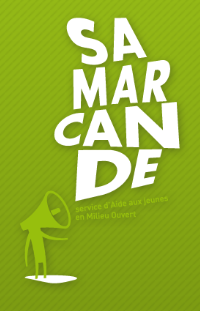 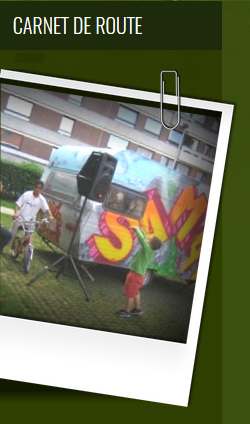 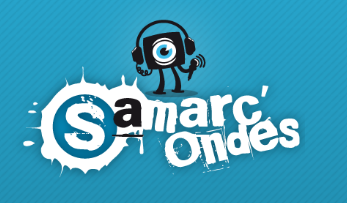 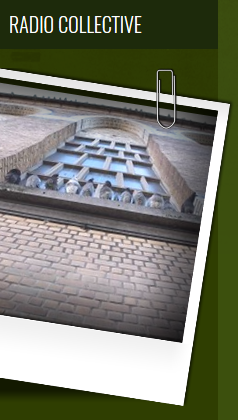 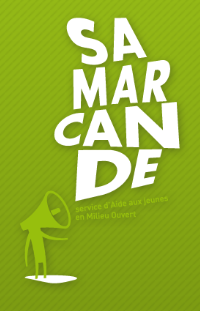 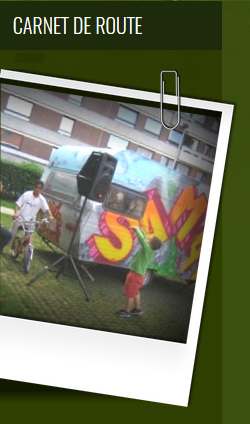 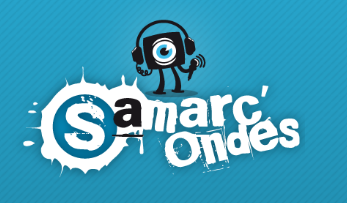 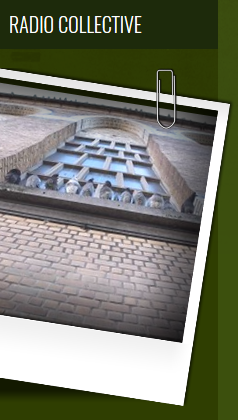 Carnet de routeCarnet de routeInitiatiefnemer(s)vzw AMO SamarcandeWebsitehttp://www.samarcande.beStartjaar2007Adres De Theuxstraat 51 -53Stad1040 Etterbeek ContactpersoonChristian Falone, verantwoordelijke voor het project ‘Carnet de route’T02 647 47 03Einfo@samarcande.beThema(‘s)Jeugdzorg, burgerschapDoelgroep13 – 21 jaarFinancieringsbron(nen)Mobiele studio: Koning Boudewijnstichting Onderzoek: FWB (Jeugd, Jeugdzorg), ONE (Fonds Houtman), CAP48